Сценарий физкультурного досуга для детей младшего дошкольного возраста «В гости к белочке» Выполнил: инструктор по физической культуре, ВКККомаровских Нина ИвановнаСценарий физкультурного досуга для детей младшего дошкольного возраста «В гости к белочке»2018 год.2 младшая – 2группа.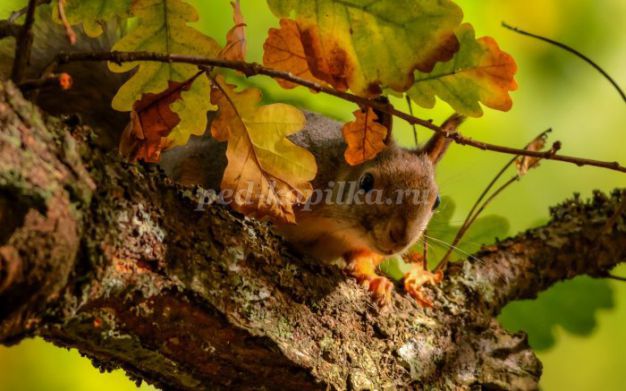 
Цель: создание благоприятного эмоционального состояния у детей посредством активизации двигательной деятельности
Задачи: 
- расширять знания детей о диких животных, их образе жизни,
- развивать ловкость, быстроту, координацию движений, мелкую моторику рук, умение действовать по сигналу;
- воспитывать доброжелательное отношение к лесным жителям.
Ход досуга:1.слайд – лесДети под музыку входят в спортивный зал ВедущийЕще осень за окошком,Дождик сыплется горошком,Листья падают, шурша,Как же осень хороша! 2. слайд – белка с письмом.Ребята, смотрите, письмо. Давайте узнаем, что в нём.
Белочка Приглашает всех  в Осенний лес.
Много там всегда чудес.
Даже осенью мы в нем 
Интересное найдем.
Что ж, хотите в лес пойти?
Дети – Да!
 
Вот мы и отправимся в путешествие , на поезде.3. слайд - Лес
Логоритмическое упражнение «Прогулка в лес»В лес отправимся гулять /ходьба друг за другом/
Будем весело шагать. 
По тропиночке пойдём 
Друг за дружкою гуськом. 
На носочки встали /бег на носочках/
И к лесу побежали. 
Ноги выше поднимаем /прыжки с продвижением вперёд/
На кочки мы не наступаем. 
И снова по дорожке /спокойная ходьба/
Мы весело шагаем. 
 Вот пришли мы на полянку , 4. слайд – полянка с осенними листьями.будем делать мы зарядку.РАЗМИНКА С КУБИКАМИ.Молодцы, кубики в корзину уберем и дальше пойдем5. слайд -Деревья с шишками и орехами.
Ой ребята посмотрите сколько шишек и орехов на поляне?Мы немного отдохнём шишки и орехи для белочки соберем.ИГРА « ШИШКИ И ОРЕХИ»Молодцы, ребята. Много шишек и орехов  собрали. Вот белочка будет рада!6.слайд – Опавшие листья..Посмотрите, как много листочков на поляне, они все от разных деревьев, найдем их деревья.Приглашаются  мамы сейчас.Вам задание не простое.Листики красивые будем собирать,Вот листочки желтые, вот листочки красные,Соберем в букетик  мы все листочки разные.ИГРА  «НАЙДИ СВОЕ ДЕРЕВО».(бегут змейкой и берут листок березы или рябины)
МАМЫ. А вы знаете кто друзья у белочки? Отгадайте мои загадки и узнаете.1.Хозяин леснойПросыпается весной,А зимой, под вьюжный вой,Спит в избушке снеговой…. (Медведь)7.слай - медведь, заяц, лиса, волк2.Это что за зверь леснойВстал, как столбик, под сосной?И стоит среди травы-Уши больше головы… (Заяц)3.Хвост пушистый,Мех золотистый,В лесу живёт, в деревне кур крадёт…(Лиса)4.Кто зимой холодной,Ходит злой, голодный… (Волк0Молодцы ребята – всех  друзей узнали, все загадки отгадали. Правильно, но еще белка по деревьям прыгает и ее друзья птички, посмотрите сколько их прилетело?8.слайд - ПтицыИГРА « ВОРОНЫ И СИНИЧКИ»9. слайд – белка на пеньке сидит.Ой ребятки посмотрите, белка сидит на пеньке и  грустная,  На улице холодно стало, надо для белки домик найти?  Нам помогут ваши родители .они    пойдут и для белки дом строить начнут.Родители «строят дом для белки»  10.слайд – дупло и белка в нем.Вот и домик небольшой, да красивый расписной.Смотрите белочка сидит и говорит. Она белка затейница, любит играть веселиться. У меня для всех игра и вам понравится она.У белочки есть домик  и у нас тоже .Игра « найди свой домик»Мы в лес к белочке пришли и  гостинцы принесли, будет белке радость!11 слайд -Белка сидит и корзинки с гостинцами.Инструктор: молодцы, а  сейчас все в круг вставайте, танец дружбы начинайте!Заводят кругТанец « С мамами»сегодня каждый из вас молодец, ведь белке мы помогли и гостинцев принесли..Угощение отдает и фото на память.